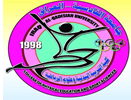 وزارة التعليـم العالـــي والبحث العلمــــي          جامعة القادسية كلية التربية البدنية وعلوم الرياضةالمعرفة العلمية لدى طلاب كلية التربية البدنية وعلوم الرياضة في جامعة القادسيةبحث مقدم إلى :مجلس كلية التربية البدنية وعلوم الرياضة – جامعة القادسية وهو جزء من متطلبات نيل درجة البكالوريوس في علوم التربية الرياضية تقدم به الطالبان  :علاء رحيم جساب                         قائد سهيل هيالبإشراف :م.م مهند فاضل الزبيدي1444 هـ									2023 ماللَّهُ الَّذِي خَلَقَكُمْ مِنْ ضَعْفٍ ثُمَّ جَعَلَ مِنْ بَعْدِ ضَعْفٍ قُوَّةً ثُمَّ جَعَلَ مِنْ بَعْدِ قُوَّةٍ ضَعْفًا وَشَيْبَةً يَخْلُقُ مَا يَشَاءُ وَهُوَ الْعَلِيمُ الْقَدِيرُ(سورة الروم /  الآية 54){ إقرار المشرف }أشهد أنَّ اعداد هذا البحث الموسوم بـ :- ((المعرفة العلمية لدى طلاب كلية التربية البدنية وعلوم الرياضة في جامعة القادسية)) الذي قدماه الطالبان (علاء رحيم جساب – قائد سهيل هيال ) قد تم تحت أشرافي في كلية التربية البدنية وعلوم الرياضة – جامعة القادسية وهو جزء من متطلبات نيل درجة البكالوريوس في علوم التربية الرياضية . وبناءً على التعليمات والتوصيات المقررة أرشح هذا البحث للمناقشةالتوقيعم.م مهند فاضل الزبيدي( المشرف )          /     /2023  مالإهداءالى من كل هاربٌ إليه يلتجئ ...وكل طالب إياه يرتجي ...الله ()الى من لأجله خُلِقَت الارض والسماء ...نبي الرحمة والحبيب الأمين ...محمد ()الى العروة الوثقى ...وسفينة النجاة ...آل بيت النبوة ()إجلالاً وتكريماً للذي أحرق الطريق أمامه ...لينير طريقي ينبوع العطاء ...والديالى القلب المحمل صدقاً وحناناً ووفاءً...لدينها الذي لا يوفّى أبداً بحر الحنان ...والدتيالى من سرت معهم درب الحياة وشربت من المنهل الذي ارتشفنا منه قطرات الإخلاص الحب ...الجميع ... رفاق الدرب ... اصدقائيالباحثان{ شكر وتقدير }الحمد لله رب العالمين والصلاة والسلام على سيد المرسلين وخاتم النبيين أبي القاسم محمد () وعلى آله وصحبه أجمعين ... وبعد ...بعد أن منّ الله عليّ بنعمته في اتمام هذا البحث ، أجد من الضروري ان اتقدم بجزيل الشكر والتقدير الى كل من ساعدني في توسيع مداركي العلمية والبحثية فأسجل شكري وامتناني الى جميع اساتذتي الذين تتلمذت على ايديهم .و يسرني أن اتقدم بجزيل الشكر الى عمادة كلية التربية البدنية وعلوم الرياضة في جامعة القادسية المتمثلة بعميدها الاستاذ الدكتور احمد عبد الامير شبر والى المشرف العزيز الدكتور ( مهند الزبيدي ) وجميع الاساتذة والموظفين  .كما أقدم شكري الى اسرتي التي ساندتني منذ نعومة أظافري الى أن وصلت الى هذه المرحلة العلمية الرائعة .ويطيب لي ان اقدم شكري واحترامي إلى زملائي الاعزاء فريق العمل المساعد وكذلك اشكر افراد مجتمع البحث لما ابدوه من مساعدة لي لإتمام عملي البحثي فجزاهم الله عني خير الجزاء .الباحثالفصل الأول1- التعريف بالبحث1-1 المقدمة وأهمية البحثيشهد العالم تطوراً تقدماً علمياً في اغلب مجالات الحياة وباعتبار مجال التربية الرياضية احد ابرز مجالات المعرفة الانسانية التي تطورت ولا زالت تتطور أصبح من الضروري بذل المزيد من الجهد والعمل لكي نواكب ذلك التقدم المستمر , من الطاقات والثروات البشرية . كل حسب إمكانياته وقدراته واستعداداته ومواهبه وميوله . والرياضيون المتفوقون والموهوبون يعدون احدى الثروات البشرية المهمة التي يجب الاهتمام بها حتى نحقق قدراً من الجودة الشاملة في جميع مؤسساتنا الرياضية في ضوء المستويات المعيارية وإعداد وتدريب اللاعبين بدنياً و مهارياً وعقلياً ونفسياً على أسس ومبادئ عمادها البحث العلمي .حيث ان المعرفة العلمية من المفاهيم المرتبطة بالعمليات العقلية وهي تشير الى الاداء المميز لدى الإفراد في تنظيم خبراتهم في ذاكرتهم واسلوبهم وقد استخدمت المعرفة العلمية اساساً للتميز بين الافراد في اثناء تفاعلهم مع مواقف الحياة المختلفة , حيث ان المعرفة العلمية قائمة على اساس التفكير والادراك الحسي للفرد نفسه ونتيجة لما تطرق اليه الباحث تكسب هذه الدراسة اهميتها حيث العمل المبني على الصيغ العلمية في اعداد مقارنة بالمعرفة العلمية لدى طلاب كلية التربية الرياضية في لعبة كرة القدم لتقدم مستوى قدراتهم وانتقاء العناصر الجيدة والمتميزة منهم .1-2 مشكلة البحثان التقدم العلمي الكبير الذي طرأ على مجمل الحياة العامة والمجال الرياضي بشكل خاص كان له الدور الكبير في الارتقاء بمستوى المعرفة العلمية لأي لعبة رياضية وان احد اهم المطالب في العملية التعليمية هو الاهتمام بالطلاب وان يكون لهم دور فعال في عملية التعلم وجعلهم اكثر اندفاعاً نحو التفكير العلمي الصحيح الذي يؤدي الى نتائج ايجابية تعزز لدى المتعلم تجاربه التي يمر بها . ومن هذا برزت مشكلة البحث في التعريف على ما تتمتع به عينة البحث والمتمثلة بطلاب كلية التربية البدنية وعلوم الرياضة من معرفة علمية في لعبة كرة القدم .1-3 اهداف البحث التعرف على المعرفة العلمية لدى طلاب كلية التربية البدنية وعلوم الرياضة (المرحلة الاولى _ المرحلة الثالثة _ المرحلة الرابعة) في كرة القدم .التعرف على الفروق في المعرفة العلمية بين طلاب كلية التربية البدنية وعلوم الرياضة (المرحلة الاولى _ المرحلة الثالثة _ المرحلة الرابعة) في كرة القدم .1-4 فروض البحثهناك تقارب في المعرفة العلمية لدى طلاب كلية  التربية البدنية وعلوم الرياضة (المرحلة الاولى _ المرحلة الثالثة _ المرحلة الرابعة) مع وجود افضلية نسبية لصالح المرحلة الرابعة .1-5 مجالات البحثالمجال البشري : طلاب كلية  التربية البدنية وعلوم الرياضة _ جامعة القادسية  المراحل الدراسية ( الاولى _ الثالثة _ الرابعة ) .المجال الزماني : 1/11/2022 - 10/5/2023 .المجال المكاني : القاعات الدراسية في كلية التربية البدنية وعلوم الرياضة – جامعة القادسية  .الفصل الثاني 2_  			الدراسة النظرية والدراسة السابقة 2 - 1 			الدراسة النظرية2 - 1 - 1 		مفهوم واهمية المعرفة العلمية في الالعاب الرياضية 2 - 1 - 2 		الاعداد المعرفي للطلاب 2 -1- 3 	الخطوات التعليمية اللازمة للشروع بإعداد اختبار التحصيل المعرفي 2-1-4 	القواعد العامة التي يجب الاخذ بها عند الاختبارات التحصيلية2_2  			الدراسات السابقة2 - 2 -1 		دراسة ( علي الهادي ادم موسى 2012 )2 - 2 - 2 		مناقشة الدراسات السابقة الفصل الثاني2_ الدراسات النظرية والدراسات المشابهة2_1  الدراسات النظرية2 – 2 – 1  مفهوم واهمية المعرفة العلمية في الالعاب الرياضيةلقد ارتبطت المعرفة بالإنسان عبر مراحل تاريخية طويلة وذلك بدافع احتياجاته في التعليم ومعالجة المشكلات التي تواجهه معتمداً في ذلك على مقدار ما يمتلكه من رصيد كبير من المعارف مرتبطة بتجارب علمية .ولما كانت المعرفة هي جزء من حياة الانسان يستعملها ان شاء لمواجهة المشكلات وإيجاد الحلول لها . فهي الى جانب ذلك جزء بل عنصر أساس لا يمكن الاستغناء عنه في الاعداد الرياضي .فالمتعلم او اللاعب يجب ان يعرف اولاً ويمارس ثانياُ اي ان الممارسة هي ترجمة واقعية لمقدار ما اكتسبه من معرفة وفهم في مجال اختصاصه , الذي يمنحه القدرة على التحليل والتعليل والربط بغية اتخاذ القرار المناسب لحل المواقف لمواجهته بأسلوب علمي مبرمج اساسه التفكير الواسع المركز لاختيار الاجابة الصحيحة من اجل الحصول على نتائج جيدة . فالمعرفة العلمية لتلك العمليات التي تقوم باختزان المعلومات . اي ملكة التذكر وتجهيزها ملكه الفكر حيث تمت من الاستدعاء البسيط لجزيئه من المعلومات الى العمليات الابداعية التي تحتاج الى تركيب الافكار والربط بينها وانتقاء ماهو مناسب من الحلول لتنفيذها .ويقصد بها ايضاً تنظيم وترتيب المدركات الى افكار وبنايات معلومات كي يستخدمها في تشكيل استجابات لمواجهة متطلبات اللعب المتغيرة  .وعليه فالمعرفة العلمية هي المعرفة التي يحصل عليها الرياضي عن طريق الحواس اولاً ثم التحليل العقلي , وهي خاضعة للاختبارات الحسية او العلمية  , اي ان المعرفة العلمية تتم بالحواس واستخدام الاجهزة ووسائل الايضاح التي تعمل على رسم صورة للحركات المختلفة في الدماغ , فيعمل على تنظيمها وترتيبها والربط بينها , لتشكل محصلتها النهائية المعرفة العلمية التي تعكس ذكاء اللاعب وقدرته في التصرف الحركي المناسب طلباً لمتغيرات الاداء . وتعد لعبة كرة القدم من الالعاب الرياضية التي يقترن نجاح الاداء فيها بالبناء النظري والعلمي للاعبيه , إذ ان تزويد اللاعب بالمعلومات والمعارف التي يعمل على دمجها مع ما تعلمه سابقاً وحقق الوصول الى التفكير الابداعي الذي ينعكس اثناء الادعاء , ولاسيما ان الايقاع اللعب يتغير وذلك يتطلب تضافر العمل العقلي مع العمل الحركي  بغية تكوين استجابة صحيحة للمواقف المختلفة .مما تقدم فان المعرفة العلمية تعني قدرة الرياضي العقلية في التعامل مع الاحداث او الحالات المختلفة وفي التراكمات الذهنية المكتسبة عن طريق التجزئة والممارسة .وان المعرفة العلمية في الآونة الاخيرة اخذت حيزاً كبيراً من اهتمام العلماء والباحثين لأنها تشكل عنصر مهماً في بناء الرياضي . فإعداد الرياضي لا يقف عند اكتسابه اللياقة البدنية ومستوى مهاري وخططي ونفسي جيد فقط . بل يتعدى ذلك الى الحصول على المعلومات والمعارف التي تسهم في سرعة تعلمه واستيعابه المهارات المختلفة . وبما يحقق سهولة تطبيقها إذ تشكل الجزء المكمل الاحتفاظ بالمهارة وارتفاع مستوى الاداء فيها . وبذلك خلق حالة من الترابط بين الادراك المعرفي وبين القدرة على التطبيق العملي . إذ أنها تساعد على تحليل المواقف المختلفة وانتقاء انسب الحلول للتعامل مع متغيرات الاداء التي تعكس ذكاء اللاعب وقدراته في التصرف باعتماده على المعلومات المخزونة لديه . لذا فالتحليل الدائم المستمر والتفكير يؤدي الى زيادة قابلية اللاعب على اختيار التصرفات الصحيحة ويؤدي الى التوقع الصحيح  . يسهم في حل متطلبات المنافسة التي المحك الرئيس للوقوف على مستوى فهم الرياضي وإدراكه المسائل الحركية وكيفية والاستجابة لها .وقد اكدت البحوث والدراسات الى جانب الاتجاهات العالمية في بناء الرياضي . اهمية الجانب المعرفي تحقيق الانجاز والتفوق في الالعاب الرياضية . وعليه فأن الترابط الحاصل بين مستوى الاداء والمعرفة العلمية بشكل واحد من المرتكزات المهمة لأحدث مستوى عال من التطور .وقد اكد ( Siclovan ) " انه مهما بلغ مستوى التطور في المهارة او الاعداد البدني فانه يبقى في حالات كثيرة عاجزاً عن استيعاب الكثير من الحالات وتحليلها وخاصة خلال المباريات المهمة ان لم يقترن بمستوى جيد من المعلومات في ايجاد حلول مناسبة لمعالجة حالات اللعب"  .2 - 1- 2  الاعداد المعرفي للطالبفي كل يوم يتأكد للمختصين بمجالي التدريس والتدريب ان المعرفة العلمية التي يمتلكها المدرس او المدرب والتي تقرن بمفاهيم علمية ذات طابع تجريبي هي الاساس الذي يستند اليه في بناء الرياضي . فأن الاعداد المعرفي يؤدي دوراً مهماً وفاعلاً في عملية البناء كون ان زيادة المعرفة تؤثر بشكل ايجابي في تطور المقدرة العلمية والعملية . ولاسيما ان تلك المقدرة تعني ان يستعمل الطالب عقله وذكاءه في تطبيق الخطط التكتيكية ومحاولة اكتشاف اخطاءه التكتيكية بغية تصحيحها .والاعداد المعرفي لا يعني تراكم المعرفة بل يعني كيفية استعمالها وتوظيفها يشكل مبدع في الجانب التطبيقي . فتعلم المهارات المختلفة وحده لا يكفي امتلاك قدرات ذهنية عالية ما لم يقترن ذلك بالتعلم النظري المتسلسل بده من السهل الى الصعب واعتماد التحليلات البسيطة والانتهاء بالتحليلات المعقدة وعمليات الربط بين الحركات الجديدة والسابقة للوصول الى المستوى عال من القدرات العقلية التي يمكن بها تحقيق نتائج متقدمة . 2 - 1 - 3 الخطوات التعليمية اللازمة للشروع بإعداد اختيار التحصيل المعرفي شرح قواعد اللعبة وقوانينهااجراء تحليل لكل مرحلة من المراحل اللعب والتركيز على الاخطاء التي يمكن ان تحدث اثناء اللعب لتلاميذها .التأكيد على التطبيق الصحيح للمهارة عن طريق شرح التكنيك الصحيح لها .بيان كيفية معالجة المواقف التكتيكية المختلفة .مضافاً الى ذلك كله ان الطريقة المتبعة في عملية اعداد اختبار التحصيل المعرفي يجب ان تتناسب مع امكانية وقابلية الطالب لتحقيق الترابط الفكري , ومن ثم تثبيته للوصول الى الاوتوماتيكية إذ ان عدم ثبات المعلومات يؤثر بشكل كبير في مستوى الحل الفكري الذي ينعكس على الاداء الحركي . إذن ان الذي يحدد مدى اكتساب الطالب لهذه المعارف والمعلومات هي قدرته على الاداء العملي الذي يسهم في ربط القنوات السمعية والبصرية التي اكتسبها بالتصورات الحركية .2 - 1 - 4  القواعد العامة التي يجب الأخذ بها عند إعداد الاختبارات التحصيلية   يجب ان يحتوي الاختبار على تعليمات واضحة يبين للطالب طريقة الاجابة عن الاسئلة والوقت المحدد لهذه الاسئلة واسلوب التصحيح ودرجة السؤال .عند صياغة كل سؤال يجب ان يكون ان ندون الهدف المراد تقويمه بواسطة ذلك السؤال من خلال الاستفسارات الخاصة بهم .يجب ان يكون مضمون السؤال واضحاً ومحدداً لكي لا يصبح عرضة لتفسيرات متتالية من قبل الطلبة .يجب ان تكون مجمل الاسئلة مناسبة في عددها وصياغتها بمستوى الطلبة والوقت المخصص لها .وجوب ان تكون البدائل جذابة ومغرية متجانسة للطلاب .2 - 2  الدراسات السابقة2 - 2 - 1 دراسة  ( علي الهادي ادم موسى 2012م ) عنوانها (تأثير الاستراتيجية التكاملية والتعلم المبرمج ( الخطى ) في التحصيل المعرفي وتعلم بعض المهارات الاساسية بكرة القدم)هدفهااعداد مقياس للتحصيل المعرفي لبعض المهارات الاساسية بكرة القدم .التعرف على تأثير استراتيجيتي التكاملية والتعلم المبرمج ( الخطى ) في التحصيل المعرفي وبعض المهارات الاساسية بكرة القدم .التعرف على اي المجموعتين لها الافضلية في التعلم والتحصيل المعرفي لبعض المهارات الاساسية بكرة القدم .عينة الدراسةاشتمل البحث على طلاب الصف الرابع الاعدادي بثانوية الشهيد (عادل ناصر) للبنين في محافظة بابل للعام الدراسي ( 2011-2012 ) والبالغ عددهم (90) طالباً.اما البحث فقد تم اختيارهم عشوائياً في المجتمع الاصلي وبأسلوب القرعة وبواقع (40) طالب تم تقسيمهم الى مجموعتين تجريبيتين كل مجموعة تضم (20) طالب .الاستنتاجاتساعدت الاستراتيجية التكاملية على فتح باب الحوار والمناقشة وإبداء الآراء بحرية من خلال تقسيمهم الى مجموعتين صغيرتان الذي ساعد في تعلم المهارات المبحوثة .اعطت استراتيجية التعلم المبرمج فرصة كافية لتقديم معلومات ( تغذية راجعة ) التي ساعدت الطلاب في معرفة استجاباتهم وهذا ادى الى التعزيز والتشجيع للاستمرار في التعلم والذي انعكس ايجابياً على التحصيل المعرفي .ان المهارات الاساسية لا تحظى بالاهتمام الكافي من خلال تطبيق درس التربية الرياضية في المدارس الاعدادية .2 - 2 - 3 مناقشة الدراسات السابقة تشابهت جميع الدراسات السابقة في استخدامها لمقياس التحصيل المعرفي .اتخذت الدراسة السابقة المرحلة الاعدادية في تطبيقها للمنهج التجريبي اما الدراسة الحالية فقد اتخذت المرحلة الجامعية .تشابهت الدراسة السابقة والدراسة الحالية من حيث استخدامها كرة القدم .اختلفت الدراسة السابقة من حيث استخدامها للمنهج التجريبي عكس الدراسة الحالية فقد استخدمت المنهج الوصفي . الفصل الثالث3 -		منهجية البحث واجراءاته الميدانية 3 – 1	منهج البحث3 – 2	مجتمع البحث وعينته3 – 3	الوسائل والاجهزة والادوات المستخدمة في البحث3 - 3 -1	ادوات واجهزة البحث3 - 3 – 2	وسائل جمع المعلومات3 – 4	إجراءات البحث الميدانية3 - 4 – 1	اعداد اختبار المعرفة العلمية3 - 4 – 2	تحديد صلاحية المقياس3 - 4 – 3	التجربة الاستطلاعية3 - 4 – 4	اسلوب تصحيح المقياس3- 4- 5	حساب الدرجة الكلية للمقياس 3- 4 -6	الخصائص السايكو مترية للمقياس3- 4 - 6 -1 الصدق3 -  4 - 6 - 2	الثبات3 – 5	التجربة الاساسية3 – 6	الوسائل الاحصائيةالفصل الثالث3 -  منهجية البحث وإجراءاته الميدانية3 - 1  منهج البحثالمنهج " هو الطريقة التي يستخدمها الباحث في دراسته للمشكلة لاكتشاف الحقيقة "  وبما ان طبيعة المشكلة المطروحة هي التي تحدد المنهج , لذلك استعمل الباحث المنهج الوصفي بالأسلوب الحسي ( الذي يسعى الى جمع البيانات من افراد المجتمع له ومحاولة تحديد الحالة الراهنة للمجتمع في متغير مرن ) .3 - 2  مجتمع البحث وعينتهيعد اختيار الباحثان للعينة من الخطوات والمراحل المهمة في البحث , حيث ان "العينة الجيدة لابد لها من ان تمثل المجتمع الاصلي تمثيلاً حقيقياً ينسجم وطبيعة المشكلة والمعلومات المطلوبة ويسمح بتعميم نتائجها "  .وهي دراسة حالة جزء معين او نسبة معينة من افراد المجتمع الاصلي والبالغ عددهم (150) طالباً . ثم ينتهي ذلك بتعميم نتائجه على المجتمع , وتتمثل عينة البحث من طلاب كلية التربية البدنية وعلوم الرياضة – جامعة القادسية والبالغ عددهم (150) طالباً , (الاولى _ الثالثة _ الرابعة) كل مرحلة بواقع (50) طالباً من مجتمع البحث الاصلي .3 - 3  الوسائل والاجهزة والادوات المستخدمة في البحث3 - 3 - 1  ادوات واجهزة البحث حاسبة يدوية عدد (1) .اقلام جاف وأوراق .     قاعة دراسية .3 - 3 - 2  وسائل جمع المعلوماتالمقابلة الشخصية .استمارة الاستبيان .الملاحظة .3 - 4  إجراءات البحث الميدانية3 - 4 – 1اعداد اختبار المعرفة العلميةلتحقيق اهداف البحث المتعلقة بإعداد اختبار المعرفة العلمية لدراسة المعرفة العلمية لدى طلاب كلية التربية الرياضية تم استخدام الاختبار المعد من قبل ( وسام توفيق محمد )  مع اجراء بعض التعديلات عليه من قبل الباحث .3 - 4 - 2 تحديد صلاحية الاختبار تحديد صلاحية الاختبار بما يتلاءم مع عينة البحث تم عرضه على عدد من الخبراء والمختصين * في مجال كرة القدم لبيان صلاحيته في قياس الهدف الذي وضع لأجله وبعد ان تم ايجاد نسبة التوافق بين آراء الخبراء والمختصين وجدت قد بلغت 100% وهي نسبة اتفاق تامة .3 - 4 - 3  التجربة الاستطلاعية ان التجربة الاستطلاعية عبارة " دراسة تجريبية اولية يقوم بها الباحث على عينة صغيرة قبل قيامه بتطبيق بحثه بهدف اختيار اساليب البحث وادواته "  .لذلك قام الباحث بإجراء التجربة الاستطلاعية على عينة من طلاب التربية وتم اختيارهم عشوائياً والبالغ عددهم (30) طالباً . وكان هدف البحث من التجربة الاستطلاعية هو التعرف على الصعوبات التي قد تواجه الباحث في اثناء اجراء الاختبارات وكذلك الوقت المستغرق في تنفيذ الاختبار .3 - 4 - 4  اسلوب تصحيح الاختبار الاختبار متكون من (40) فقرة وتحتوي كل فقرة على (3) بدائل حيث يضع الطالب علامة (√) على البديل المناسب والجدول ادناه يوضح ذلك .جدول رقم (1)3 - 4 - 5  حساب الدرجة الكلية للاختباركون الاختبار متكون من (40) فقرة حيث اعلى درجة يحصل عليها الطالب (40 درجة) وادنى درجة (صفر) .3 - 4 - 6   الخصائص السايكومترية للمقياس 3 - 4 - 6 - 1  الصدق وهو تقرير لمعرفة ماذا كان الاختبار يفيد ما نريد ان نقيسه به وكل ما نريد ان نقيسه له ولا شيء غير ما نريد ام لا .وان الصدق الظاهري نوع من انواع الصدق حيث انه المظهر العام للاختبار كوسيلة من وسائل القياس العقلي ويطلعه على هذا النوع من الصدق من خلال الأخذ بآراء الخبراء والمختصين وظهر ان هناك اتفاقاً تاماً حول صلاحية جميع الفقرات  .3 - 4 - 6 - 1  الثبات وهي التوصل الى النتائج نفسها عند تطبيق الاختبار في مرتين مختلفتين  , فالثبات يشير الى اتساق المستخرجة من استجابات الافراد انفسهم عندما يعاد اختبارهم ذاته في اوقات مختلفة وهذا ما يسمى بالاتساق الخارجي  , حيث تم ايجاد الثبات اعادة الاختبار باستخدام معامل الارتباط بيرسون حيث بلغت معامل الثبات 0.85 وهي قيمة ثبات عالية .3-5  التجربة الرئيسيةبعد أن تم التأكد من صدق وثبات المقياس المعرفي تم تطبيق المقياس على عينة البحث الرئيسية والبالغ عددهم (150) طالباُ من طلاب كلية التربية البدنية وعلوم الرياضة  في جامعة القادسية , بتاريخ 20/3/2023 قام الباحثان بتوزيع أستمارة المقياس المعرفي على عينة البحث بعد توزيعهم على القاعات الدراسية في كلية التربية البدنية وعلوم الرياضة – جامعة القادسية حيث قام الباحثان بتوضيح الهدف من البحث على العينة وحث الطلبة بالحرص على الاجابة الصحيحة وبعد ذلك قام الباحثان بجمع الاستمارات من الطلبة  وتدقيقها وتفريغها وتهيئة البيانات للمعالجة الإحصائية لها.3 - 6 الوسائل الاحصائية المستخدمة في البحث1- الوسط الحسابي .2- الانحراف المعياري .3- تحليل التباين .4- الوزن المئوي .الفصل الرابع4 - 		عرض وتحليل ومناقشة النتائج4_1		التعرف على المعرفة العلمية لدى طلاب كلية التربية الرياضية في لعبة كرة القدم المرحلة  ( الاولى - الثالثة - الرابعة  ) .4_2		التعرف على الفروق في المعرفة العلمية لدى طلاب كلية التربة الرياضية في لعبة كرة القدم .4_3		مناقشة النتائج .4_3_1	مناقشة نتائج الاختبار المعرفي .الفصل الرابع4_  عرض وتحليل ومناقشة النتائج4_1 التعرف على المعرفة العلمية لدى طلاب كلية التربية البدنية وعلوم الرياضة في لعبة كرة القدم المرحلة ( الاولى - الثالثة - الرابعة  )من اجل معرفة طبيعة ودوافع المعرفة العلمية لدى طلاب كلية التربية البدنية وعلوم الرياضة  في لعبة كرة القدم وللمراحل ( الاولى - الثالثة - الرابعة ) تم قياس الطلاب من خلال اخضاعهم الى اختبار معرفي من خلاله تم معرفة ما يتحلى به افراد العينة ككل من المعرفة العلمية على المقياس المعد لذلك المتكون من (40) فقرة حيث كان اعلى درجة يمكن ان يحصل عليها الطالب (40) وادنى درجة هي (صفر) .جدول رقم 2يوضح نتائج الاختبار التائي لعينة واحدة للفرق بين المتوسط الحسابي في المعرفةويظهر من الجدول ان جميع القيم التائية المحسوبة سواء للعينة ككل او لكل مرحلة هي اعلى من القيم التائية الجدولية عند مستوى دلالة (0.05) وهذا يعني ان الطلاب يتمتعون بمعرفة علمية  .4_2  التعرف على الفروق في المعرفة العلمية لدى طلاب كلية التربية الرياضية في لعبة كرة القدملتحقيق الهدف المنشود في البحث وهو الكشف عن دلالة الفروق لدى طلاب كلية التربية البدنية وعلوم الرياضة في المعرفة العلمية في المرحلة الدراسية الاولى والثالثة والرابعة تم استخدام تحليل التباين الاحادي والجدول (3) يبين ذلك .جدول رقم 3يوضح نتائج تحليل التباين الاحادي لاختبار دلالة الفروق في المعرفة العلميةيظهر من الجدول (3) ان قيمة (F) المحسوبة والبالغة (3.611) هي اكبر من القيمة الجدولية والبالغة (3.15) عند مستوى دلالة (0.05) ودرجة حرية (2_87) مما يدل على وجود فروق معنوية بين الطلاب في المعرفة العلمية .4_3 مناقشة النتائج4_3_1 مناقشة نتائج اختبار المعرفة العلمية من خلال عرض نتائج الجداول (2 , 3) وتحليلها ملاحظة ان كل فقرات اختبار المعرفة العلمية لها تأثير ايجابي في قياس مستوى المعرفة العلمية لدى طلاب كلية التربية البدنية وعلوم الرياضة . اي بمعنى ان هناك فروق معنوية بين المراحل الدراسية (الاولى - الثالثة – الرابعة ) .ويعزو الباحثان سبب هذه الافضلية الى طلاب المرحلة الثالثة والرابعة وما يتمتعون به من معرفة علمية وبمناقشة ما تم آنفا سيتحقق لنا الهدف الاول من البحث وهو التعرف على المعرفة العلمية لدى طلاب كلية التربية البدنية وعلوم الرياضة المراحل ( الاولى , الثالثة , الرابعة ) في لعبة كرة القدم .كما سيتحقق لنا الهدف الثاني من البحث وهو التعرف على الفروق في المعرفة العلمية بين طلاب كلية التربية البدنية وعلوم الرياضة المراحل ( الاولى , الثالثة , الرابعة ) في لعبة كرة القدم .وهذا ما اكده ( عزيز داود وانور حسين ) إذ ان التحصيل المعرفي هو مقدار ما حققه المتعلم من اهداف تعليمية في مادة دراسية معينة او مقدار المعرفة والمهارة التي حصل عليها الفرد نتيجة التدريب وبهذا يكون قد تحقق الهدف الثاني من البحث .الفصل الخامس5 - الاستنتاجات والتوصيات5_1 الاستنتاجاتإن المعرفة العلمية تعد أحد الشروط الهامة لاكتساب المعلومات لدى طلاب كلية التربية البدنية وعلوم الرياضة فكلما زاد حجم المعارف والمعلومات لدى الطلاب زاد تفهمهم وتعلمهم بصورة جيدة .إن المعرفة العلمية لدى الطلاب لها دور مهم حيث تؤدي الى التعزيز والتشجيع وتقوية استجابة الطالب للاستمرار في التعلم , إذ إن شعور الطالب انه قد تعلم شيئاً بنجاح يزيد من دافعه للاستمرار بالدراسة .من خلال المقارنة بالمعرفة العلمية بين طلاب كلية التربية البدنية وعلوم الرياضة  المراحل (الاولى , الثالثة , الرابعة) وجود افضلية الى طلاب المرحلة الثالثة والرابعة فقط لانهم يتمتعون بمعرفة علمية في لعبة كرة القدم اكثر من طلاب المرحلة الاولى .5_2 التوصيات يعرض الباحثان فيما يأتي بعض التوصيات على ضوء نتائج البحث :الاهتمام بالمعرفة العلمية لدى طلاب كلية التربية الرياضية في لعبة كرة القدم وبالأخص المرحلة الاولى .الإيعاز الى مدرسي لعبة كرة القدم في كلية التربية الرياضية _ جامعة القادسية ان يبذلوا جهودهم من اجل رفع مستوى المعرفة العلمية لدى طلاب المرحلة الاولى .اجراء دراسة مشابهة عن  إمكانية دراسة مقارنة بالمعرفة العلمية وتطبيقها على بقية الفعاليات والالعاب الاخرى .المراجع والمصادرالقرآن الكريماحمد بدر : اصول البحث العلمي ومناهجه , ط4 ,الكويت , وكالة المطبوعات , 1978 .امين الخولي وحمود عدنان : المعرفة الرياضية  , ط1 , القاهرة , دار الفكر العربي , 1999.امين انور الخولي وجمال الدين الشافعي : مناهج التدريب البدنية المعاصرة , ط1 , القاهرة , دار الفكر العربي للطباعة والنشر , 2000 . انور محمد الشرقاوي : دور الاساليب المعرفية في تحديد الميول المهنية لدى الشباب الكويتي , مجلة دراسات الخليج والجزيرة العربية , العدد 31 , 1982 .بدر محمد الانصاري : المرجع في قياس الشخصية , الكويت , دار الكتاب الحديث , 2002.رياض عباس عزيز: الاسلوب المعرفي( الاستقلال مقابل الاعتماد على المجال ) وعلاقته بأدراك العمق , رسالة ماجستير , كلية الآداب جامعة بغداد , 2000 .ريسان خريبط مجيد : منهاج البحث في التربية البدنية , الموصل , دار الفكر للطباعة والنشر . 1987 . زكريا محمد الظاهر (وآخرون) : مبادئ القياس والتقويم في التربية , ط1 , عمان ,مكتبة الثقافة للنشر والتوزيع , 1999 .عادل عبد البصير : التدريب الرياضي والتكامل بين النظرية والتطبيق , ط1 , القاهرة , مركز الكتاب والنشر , 1999 .عدنان يوسف العتوم : علم النفس المعرفي , ط1 , عمان , دار الميسرة للنشر والتوزيع , 2004 .عزيز حنا داود , عبد الرحمن انور حسين : منهاج البحث التربوي , جامعة بغداد , وزارة التعليم العالي والبحث العلمي , 1990 .علي الهادي آدم موسى : تأثير الاستراتيجية التكاملية والتعلم المبرمج ( الخطى ) في التحصيل المعرفي وتعلم بعض المهارات الاساسية بكرة القدم , رسالة ماجستير, كلية التربية الرياضية , جامعة القادسية , 2012 .فاروق عبد السلام (وآخرون) : مدخل علم القياس التربوي والنفسي , ط1 , الرياض , دار الهلال للنشر والتوزيع , 1991 .فريد ابو زينة : اساسيات القياس والتقويم التربوي , عمان , مكتبة الفلاح , 1992 .قاسم حسن حسين : علم التدريب الرياضي في الاعمار المختلفة , ط1 , عمان , دار الفكر للطباعة والنشر , 1998 .ليلى السيد فرحات : القياس المعرفي الرياضي , ط1 , القاهرة , مركز الكتاب للنشر , 2001.مجمع اللغة العربية : معجم علم النفس والتربية , ج1 , القاهرة , الهيئة العامة لشؤون المطابع الأميرية , 1984.محمد عثمان : تعلم الحركي والتدريب الرياضي , ط1 , الكويت , دار القلم للنشر والتوزيع , 1988 .وسام توفيق حماد البياتي : تأثير منهج باستخدام الحاسوب في تعلم الاداء المهاري والمعرفي لبعض المهارات الاساسية بكرة القدم , رسالة ماجستير , كلية التربية الرياضية , جامعة القادسية , 2005 .Siclovan : conculil national se – edicatia fizica sl sport : bucuresyi – Romania editera . 2001 . p 115 .الملاحقملحق (1)أسماء السادة الخبراء والمختصين الذين تم اجراء مقابلات شخصية معهم فيما يتعلق بمنهجية البحثملحق (2)أسماء السادة الخبراء والمختصين الذين استعان بهم الباحث لتحديد مدى صلاحية فقرات الاختبار المعرفيملحق (3)عزيزي الطالب ...	يروم الباحثان بدراسة علمية لهذا يضع بين يديك مجموعة من الفقرات المطلوب منك قراءتها من خلال وضع علامة (√) امام كل فقرة وفي البديل المناسب علماً ان اجابتك لن يطلع عليها احد سوى الباحث ولن تستخدم الا لأغراض البحث العلمي .ملحق (4)مفتاح الاجابات الصحيحة لفقرات المقياس المعرفيالتسلسلالتسلسلالمحتوياتالصفحةالعنوان 1الآية القرآنية 2إقرار المشرف3الإهداء 4الشكر والتقدير 5المحتويات 6قائمة الجداول 7قائمة الملاحق 7الفصل الاولالفصل الاولالفصل الاولالفصل الاول1-1-التعريف بالبحث 81-11-1المقدمة وأهمية البحث91-21-2مشكلة البحث 91-31-3هدف البحث 91-41-4فرض البحث 91-51-5مجالات البحث9الفصل الثانيالفصل الثانيالفصل الثانيالفصل الثاني2-2-الدراسات النظرية والمشابهة 112-12-1الدراسات النظرية 112-1-12-1-1مفهوم واهمية المعرفة العلمية في الالعاب الرياضية 112 - 1 – 22 - 1 – 2الاعداد المعرفي للطلاب132-1-32-1-3الخطوات التعليمية اللازمة للشروع بإعداد اختبار التحصيل المعرفي142-1-42-1-4القواعد العامة التي يجب الاخذ بها عند الاختبارات التحصيلية152_2  	2_2  	الدراسات السابقة162 - 2 -12 - 2 -1دراسة ( علي الهادي ادم موسى 2012 )162 - 2 – 22 - 2 – 2مناقشة الدراسات السابقة17الفصل الثالثالفصل الثالثالفصل الثالثالفصل الثالث3-منهجية البحث واجراءاته الميدانية منهجية البحث واجراءاته الميدانية 193-1منهج البحث منهج البحث 193 – 2مجتمع البحث وعينتهمجتمع البحث وعينته193 – 3الوسائل والاجهزة والادوات المستخدمة في البحثالوسائل والاجهزة والادوات المستخدمة في البحث203 – 4إجراءات البحث الميدانيةإجراءات البحث الميدانية203 - 4 – 1اعداد مقياس التحصيل المعرفياعداد مقياس التحصيل المعرفي203 - 4 – 2تحديد صلاحية المقياستحديد صلاحية المقياس203 - 4 – 3التجربة الاستطلاعيةالتجربة الاستطلاعية213 - 4 – 4اسلوب تصحيح المقياساسلوب تصحيح المقياس213- 4- 5حساب الدرجة الكلية للمقياسحساب الدرجة الكلية للمقياس213- 4 -6الخصائص السايكو مترية للمقياسالخصائص السايكو مترية للمقياس213 – 5التجربة الاساسيةالتجربة الاساسية223 – 6الوسائل الاحصائيةالوسائل الاحصائية22الفصل الرابعالفصل الرابعالفصل الرابعالفصل الرابع4-عرض وتحليل ومناقشة النتائجعرض وتحليل ومناقشة النتائج244_1التعرف على المعرفة العلمية لدى طلاب كلية التربية الرياضية في لعبة كرة القدم المرحلة  ( الاولى - الثالثة - الرابعة  )التعرف على المعرفة العلمية لدى طلاب كلية التربية الرياضية في لعبة كرة القدم المرحلة  ( الاولى - الثالثة - الرابعة  )244-2التعرف على الفروق في المعرفة العلمية لدى طلاب كلية التربة الرياضية في لعبة كرة القدمالتعرف على الفروق في المعرفة العلمية لدى طلاب كلية التربة الرياضية في لعبة كرة القدم254-3مناقشة النتائجمناقشة النتائج264_3_1مناقشة نتائج الاختبار المعرفيمناقشة نتائج الاختبار المعرفي26الفصل الخامسالفصل الخامسالفصل الخامسالفصل الخامس5-الاستنتاجات والتوصياتالاستنتاجات والتوصيات275-1الاستنتاجاتالاستنتاجات275-2التوصيات التوصيات 27المراجع والمصادرالمراجع والمصادر28الرقم الجدولالصفحة1يوضح كيفية اعطاء الدرجة لفقرات مقياس المعرفة العلمية212يوضح نتائج تحليل التباين الاحادي لاختبار دلالة الفروق في المعرفة العلمية243يوضح نتائج الاختبار التائي لعينة واحدة للفرق بين المتوسطين الفرضي والحسابي في المعرفة25الرقم الملاحقالصفحة1اسماء السادة الخبراء والمختصين الذين تم اجراء مقابلات شخصية معهم فيما يتعلق بمنهجية البحث302اسماء السادة الخبراء والمختصين الذين استعان بهم الباحث لتحديد مدى صلاحية فقرات الاختبار المعرفيمفتاح الاجابات الصحيحة لفقرات المقياس المعرفي303فقرات الاختبار المعرفي314مفتاح الاجابات الصحيحة لفقرات المقياس المعرفي34الفقرةأ بجالدرجة1صفرصفرالمرحلةحجم العينةالوسط الحسابيالانحراف المعياريقيمة tقيمة tالدلالةالمرحلةحجم العينةالوسط الحسابيالانحراف المعياريالمحسوبةالجدوليةالدلالةالاولى5025.4334.3526.8373,15معنويالثالثة5028.3662.65817.2373,15معنويالرابعة5027.0035.2687.3123,15معنويالمجموع15026.9444.35515.1243,15معنويمصادر التباينمجموع المربعاتدرجة الحريةمتوسط المربعاتقيمة Fقيمة Fالدلالةمصادر التباينمجموع المربعاتدرجة الحريةمتوسط المربعاتالمحسوبةالجدوليةالدلالةالاولى129.422264.7113.6113.15معنويالثالثة1559.30014717.9233.6113.15معنويالاسماللقب العلميالاختصاصمكان العملعلي رعدمدرس مساعدبايوميكانيكجامعة القادسيةعلي سعدمدرس مساعدملاكمةجامعة القادسيةمروة عبد الكاظممدرس مساعدطائرةجامعة القادسيةأحمد شاكرمساعد مدرس ساحة وميدان جامعة القادسيةالاسماللقب العلميالاختصاصمكان العملبسام صاحبمساعد دكتوراختبارات قدمجامعة القادسيةبشار حميدمساعد دكتورأختبارات جمناتكجامعة القادسيةحبيب شاكرأستاذ مساعدتدريب رياضيجامعة المثنىعامر سعيدأستاذ دكتورعلم نفس رياضيجامعة بابلتالفقراتالبدائلالبدائلالبدائلتالفقراتأبجتعد واحدة من الالعاب الشعبية المشهورة في العالمكرة القدمالملاكمةكرة اليدلاعب عراقي حصل على افضل لاعب في قارة آسيايونس محموداحمد راضيحسين سعيدحصل العراق على بطولة آسيا لأول مرة1986م2000م2007متأهل العراق الى نهائيات كأس العالم لأول مرة1986م1990م1994مافضل مركز حققه منتخب العراق الاولمبي في آسياالاولالثانيالثالثتم تكوين اول اتحاد بكرة القدم في العراق1863م1940م1990ماجريت اول مباريات رسمية بكرة القدم1918م1920م1925ميكون شكل ملعب كرة القدممربعمستطيلدائرييبلغ طول ملعب كرة القدم110م80م100ميبلغ طول وعرض مرمى كرة القدمطول 7.32معرض 2.444مطول 6.45معرض 3.46مطول 8معرض 4ميبلغ وزن كرة القدم450غم350غم220غميبلغ طول منطقة الجزاء18 ياردة10 ياردة20 ياردةوقت كل شوط في كرة القدم25 دقيقة10 دقيقة45 دقيقةزمن الاستراحة بين الشوطين في كرة القدم15 دقيقة20 دقيقة10 دقيقةوقت الشط الاضافي في كرة القدم20 دقيقة15 دقيقة10 دقيقةالمسؤول عن تطبيق القانون داخل الملعبالمساعد الثانيالحكم الاولالمدربمن واجبات المساعد الاول والمساعد الثانياحتساب الرمية الجانبية وضربة الزاويةاحتساب الفاولاتاحتساب وقت المباراةفي الاخماد بالصدر ولسحب الكرة الى الجانب تكون وضعية الجسممفتولة قليلاً الى الجانبيفتل عند ملامسة الكرة للصدريفتل بعد ملامسة الكرة للصدرتعرف مهارة الدحرجة بأنهاانتقال اللاعب مع الكرة وهي تحت سيطرتهايقاف الكرة والسيطرة عليهاالسيطرة على الكرات العاليةالهدف من مهارة المراوغة هواجتياز المنافس والتخلص منه واختراق الدفاعاظهار مهارة اللاعبلتهدئة اللعبيكون جسم ونظر اللاعب اثناء الدحرجةيكون جسم اللاعب منحنياً الى الامام والنظر الى الامام ايضاًيكون جسم اللاعب مستقيماً ونظره الى الاعلىيكون جسم اللاعب منحنياً الخلف ونظره الى الاعلىتكون ذراع اللاعب اثناء الدحرجة وللدفاع عن الكرة وعن نفسهالى الجانبالى الامامالى الاسفلعندما اقوم بالمناولة في الجزء الخارجي من القدم لغرض اعطاء مناولة الى الجانب فأني اضرب الكرةمن الجهة الخلفية للكرةمن جانب الكرة تماماًمن خلف الكرة وجانبهاعندما اقوم بإعطاء مناولة طويلة فأني استخدمداخل القدم ووجههوجه القدم فقطداخل القدم فقطعندما اقوم بالمناولة بالرأس الى الجانب فأني اضرب الكرةبمقدمة الرأسبأعلى الرأسبجانب الرأسعندما اقوم بمناولة قصيرة فأنني استخدمداخل القدموجه القدمباطن القدمالمناولة بباطن القدم هي افضل مناولة من ناحيةالقوةالدقةالسرعةتكلية المناولة من ناحية المسافة الىعاليةقصيرة متوسطة طويلةقصيرة وعالية فقطالاخماد عدة انواعبالصدر والفخذ والقدم والرأسباليدين والقدم فقطبالرأس والقدم فقطتشمل مهارة الاخماد جميع انحاء الجسم ما عدااليدينالرأسالقدمفي الاخماد بوجه القدم تكون القدم الخامدة ويكون مكان سقوط الكرةتكون القدم الخامدة ممدودة بمستوى الحزام ويكون مكان سقوط الكرة امام قدم الارتكازتكون القدم الخامدة ممدودة ومرفوعة قليلاً عن الارض ويكون مكان سقوط الكرة بجانب قدم الارتكازتكون القدم الخامدة مرفوعة اعلى من الحزام ويكون مكان سقوط الكرة خلف اللاعبعندما اقوم بالإخماد وبأسفل القدم فأن الخطة المناسبة للإخماد هيسقوط الكرة على الارضقبل وصولها الارضعند ارتدادها من الارضعندما اقوم بنطح الكرة لمسافة بعيدة فأنني اضع قدمايالواحدة بجانب الاخرىالواحدة امام الاخرى مفتوحةالقدمان متلاصقانعدما اقوم بإعطاء رمية جانبية لمسافة بعيدة فأننياسحب قدمي الخلفية على الارضادفع القدمين  بوقت واحديكون الرمي من وضع الثباتقام المدافع بمسك الكرة متعمداً بمنطقة الجزاء ما هو قرار الحكمضربة جزاء مع اعطاءه كارت اما اصفر او احمرضربة حرة مباشرةضربة حرة غير مباشرةاعطى الحكم ضربة زاوية لاحد الفريقين ثم انتهى وقت المباراة ما هو قرار الحكمانهاء المباراةالسماح بضرب الكرة وانهاء المباراةيمدد الوقتقام اللاعب بإعثار الخصم متعمداً لمحاولة ايقاعه باستعمال الساقين فأن قرار الحكمضربة حرة مباشرةضربة جزاءضربة حرة غير مباشرةقام احد اللاعبين متعمداًً بمنع حارس المرمى من اطلاق الكرة من يديه ما هو قرار الحكمضربة جزاءضربة حرة غير مباشرةضربة حرة مباشرةرمية جانبية دخلت هدف فريق المنافس دون ان تمس احد اللاعبين ما هو قرار الحكمهدفضربة زاويةضربة هدفينذر اللاعب ويطرد اذا شهر له الحكم بالبطاقةالبطاقة الحمراء للإنذار والصفراء للطردالبطاقة الحمراء للطرد والبطاقة الصفراء للإنذارالبطاقة الصفراء للإنذار والبطاقة الحمراء للإنذارالفقرةالاجابة الصحيحةأأجاابابااااجاببابااااببججبباابجبجاباججب